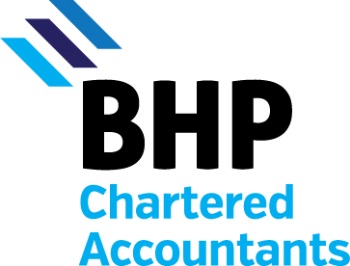 APPLICATION FOR A GRADUATE TRAINING AGREEMENT